П Р И К А З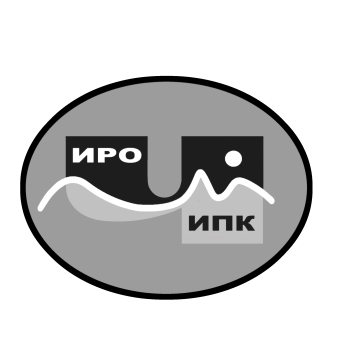 О зачислении на обучение по дополнительной профессиональной программе (программе профессиональной  переподготовки) «Родной (чукотский, эвенский, эскимосский) язык и родная литература»В соответствии с Федеральным законом от 29 декабря . № 271-ФЗ «Об образовании в Российской Федерации», Приказом Министерства образования и науки Российской Федерации от 01 июля . № 499 «Об утверждении Порядка организации и осуществления образовательной деятельности по дополнительным профессиональным программам», Уставом ГАУ ДПО ЧИРОиПК, на основании заявок работодателей на обучение по дополнительной профессиональной программе (программе профессиональной переподготовки) «Родной (чукотский, эвенский, эскимосский) язык и родная литература»ПРИКАЗЫВАЮ:1. Провести обучение по дополнительной профессиональной программе (программе профессиональной переподготовки) «Родной (чукотский, эвенский, эскимосский) язык и родная литература» в объёме 500 часов в очно-заочной форме с использованием дистанционных образовательных технологий с 1 апреля 2024 года по 15 декабря 2024 года. 2. Считать зачисленными на обучение по дополнительной профессиональной программе (программе профессиональной переподготовки) «Родной (чукотский, эвенский, эскимосский) язык и родная литература» обучающихся  согласно приложениям № 1 к настоящему приказу.3. Утвердить календарный график обучения по дополнительной профессиональной программе (программе профессиональной переподготовки) «Родной (чукотский, эвенский, эскимосский) язык и родная литература» согласно приложению № 2 к настоящему приказу.4. Утвердить учебную дополнительную профессиональную программу (программу профессиональной переподготовки) «Родной (чукотский, эвенский, эскимосский) язык и родная литература» согласно приложению № 3 к настоящему приказу.5. Назначить кураторам учебной группы обучающихся Тнескину Маргариту Николаевну, заведующего центром этнокультурного образования ГАУ ДПО ЧИРОиПК.6. Контроль за исполнением настоящего приказа оставляю за собой.Директор			       			 В.В. Синкевич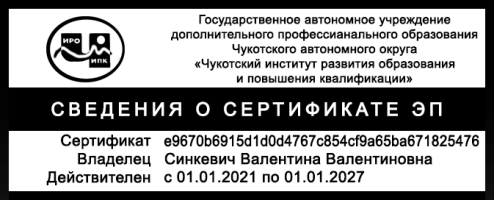 С приказом ознакомлены:___________________________ /___________/___________________________ /___________/Приложение № 1к приказу № 01-03/55от 25 марта 2024 г.СПИСОК ОБУЧАЮЩИХСЯ,зачисленных на очно-заочное обучение с использованием дистанционных образовательных технологий по дополнительной профессиональной программе (программе профессиональной переподготовки) «Родной (чукотский, эвенский, эскимосский) язык и родная литература» 25 марта 2024 года                                                                                              №  01-03/55 Анадырь№п/пФИОУровень образованияМесто работыДолжностьБелоусова Ирина ДмитриевнаСтудент СПОМБДОУ ДС «Ручеек» с. РыткучиПедагог дополнительного образованияВыквыло Людмила ВалерьевнаСреднее профессиональноеМБДОУ «Детский сад «Радуга» с. Лаврентия»Воспитатель Кейпыткина Юлия ВасильевнаСреднее профессиональноеМБОУ «ЦО с. Энурмино»Воспитатель Кенен Зинаида Валерьевна Среднее профессиональноеМБДОУ «Детский сад «Радуга» с. Лаврентия»Воспитатель Коравье Наталья МихайловнаВысшееМБОУ «ЦО с. Ваеги»Учитель физической культурыНотатынагиргина Галина ИвановнаВысшее МАУ ДО «ДДТ г. Анадырь»Педагог-организаторНутетгивев Ирина ВикторовнаСреднее профессиональноеМБОУ «ЦО с. Нешкан» Младший воспитательОмкыргина Василина ВасильевнаВысшееМБОУ ЦО г. ПевекПедагог внеурочной деятельностиРодионова Людмила АндреевнаВысшееМБОУ «ООШ с. Энмелен»Учитель чукотского языкаРультейнеу Ксения АлександровнаСреднее профессиональноеМБУ «Музей Берингийского наследия»Научный сотрудникСлепцова Алена ЮрьевнаВысшееМБОУ «ШИ с. Омолон»ВоспитательСоколова Маргарита ДмитриевнаВысшееМБОУ «ЦО с Марково» д/с с. ЛамутскоеВоспитатель Сорокина Неля ВладимировнаСреднее профессиональноеМБОУ НШ с. БиллингсУчитель начальных классовТынаранав Александра ВалерьевнаВысшееМАУ ДО г. Певек Певекская школа искусств Преподаватель декоративно-прикладного искусства «Резьба по кости»Тынелина Александра ВладимировнаСреднее профессиональноеМБДОУ «ДС «Солнышко» с. Лорино»Педагог дополнительногообразованияЩербакова Ирина АлександровнаСреднее профессиональноеМБОУ «ШИ с. Омолон»Педагог дополнительного образования